First Drawing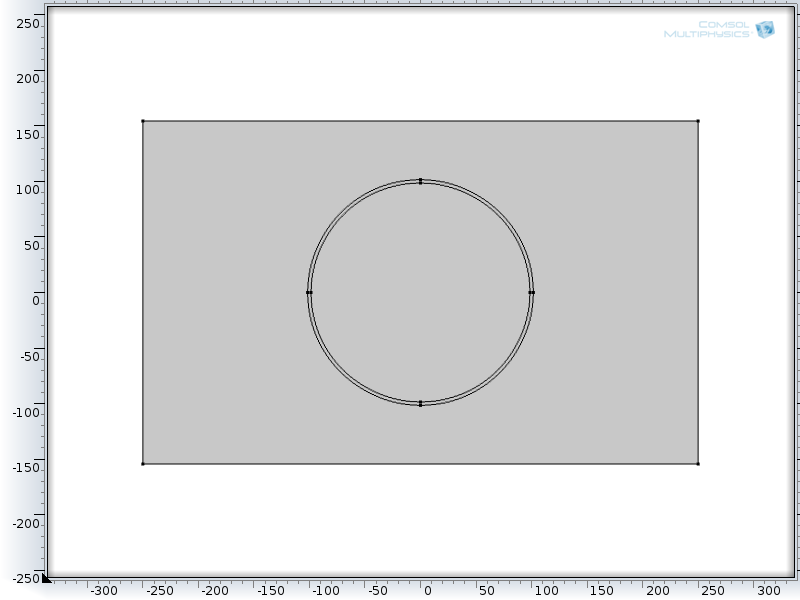 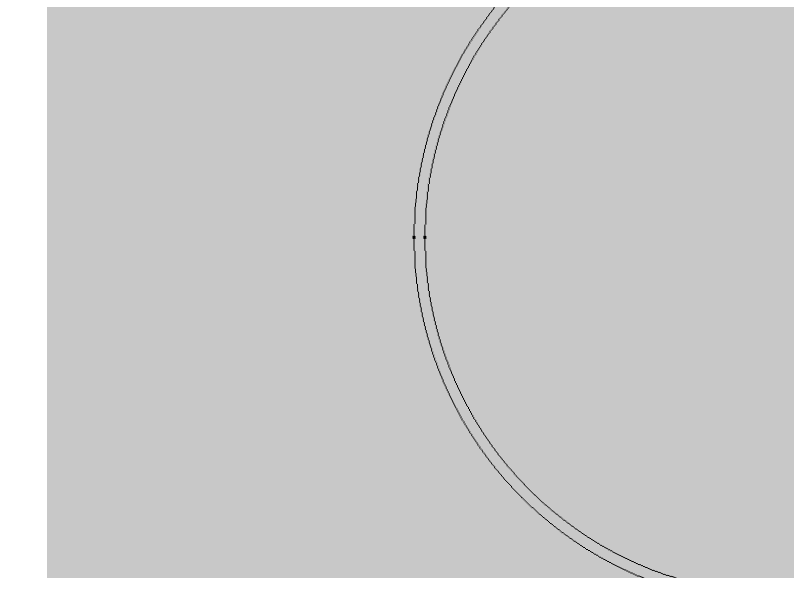 First Drawing Setting for Physic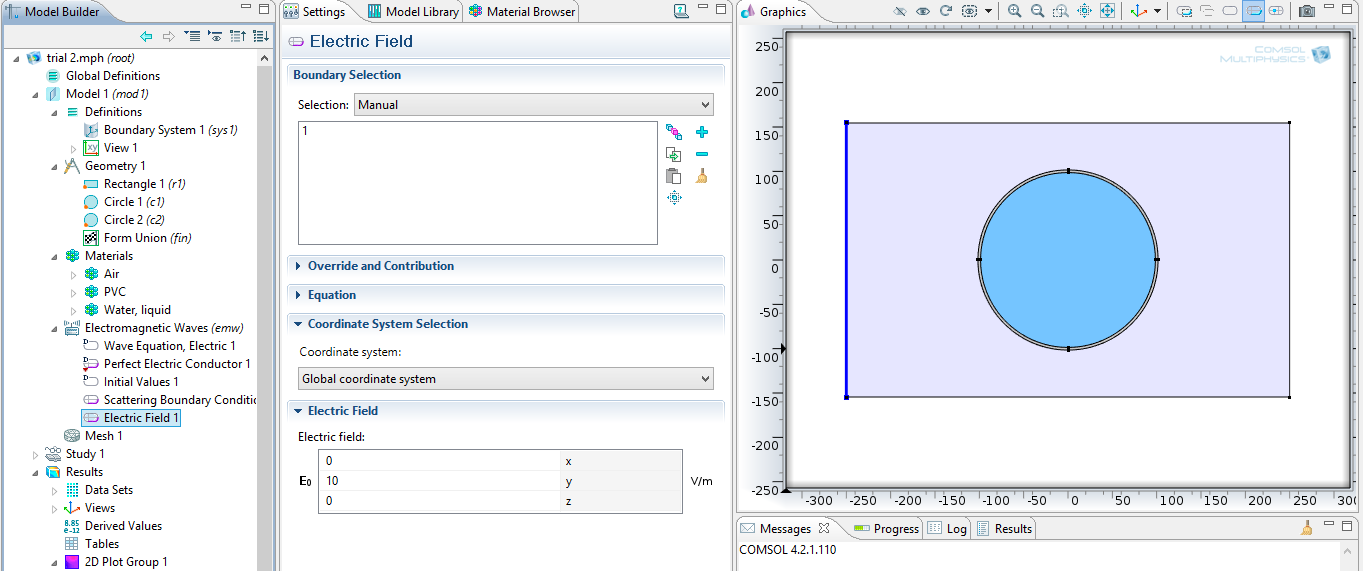 First drawing result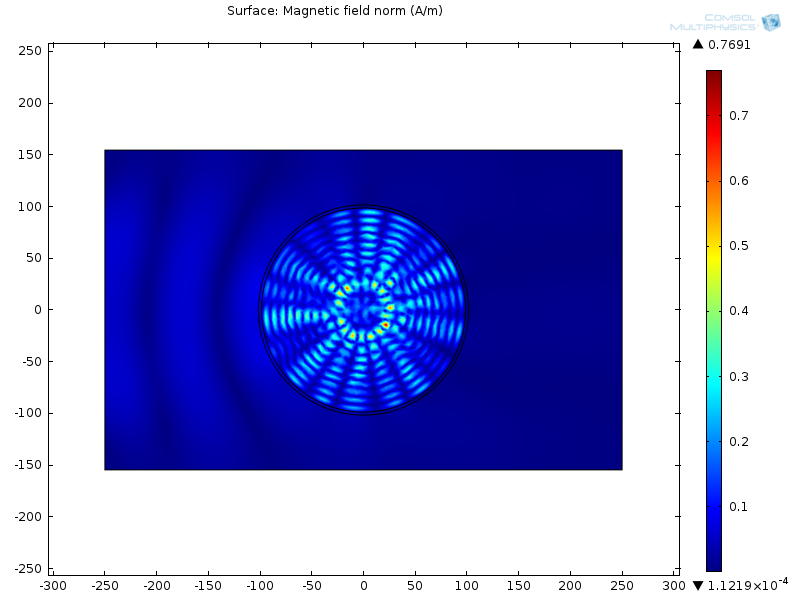 Second Drawing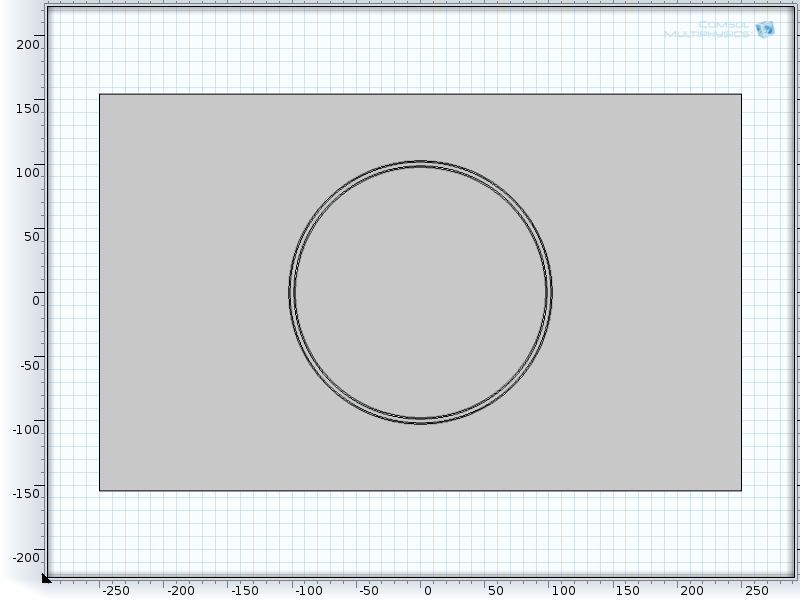 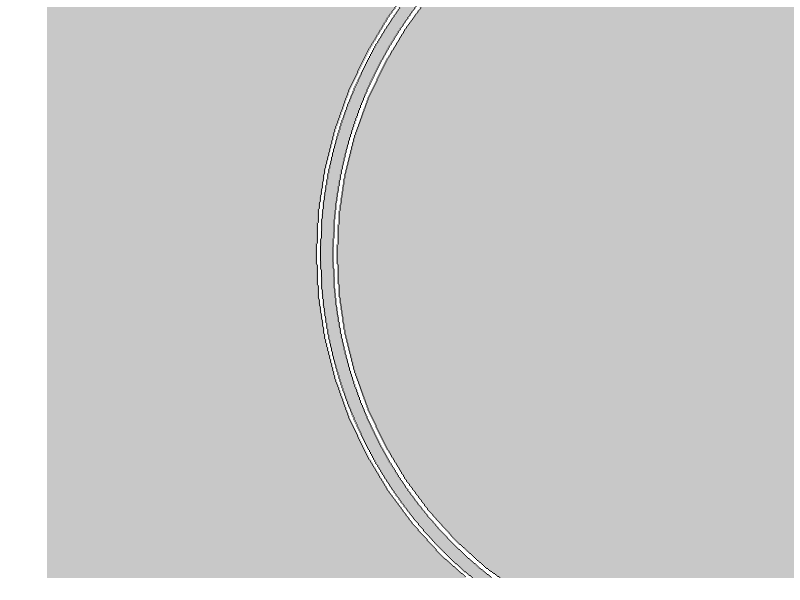 Second Drawing Setting for Physic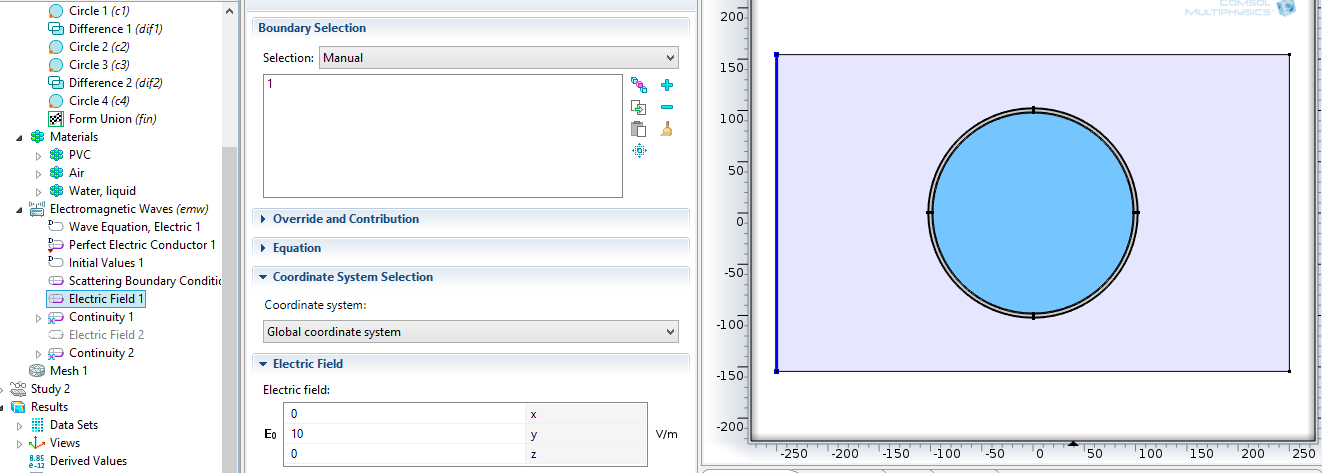 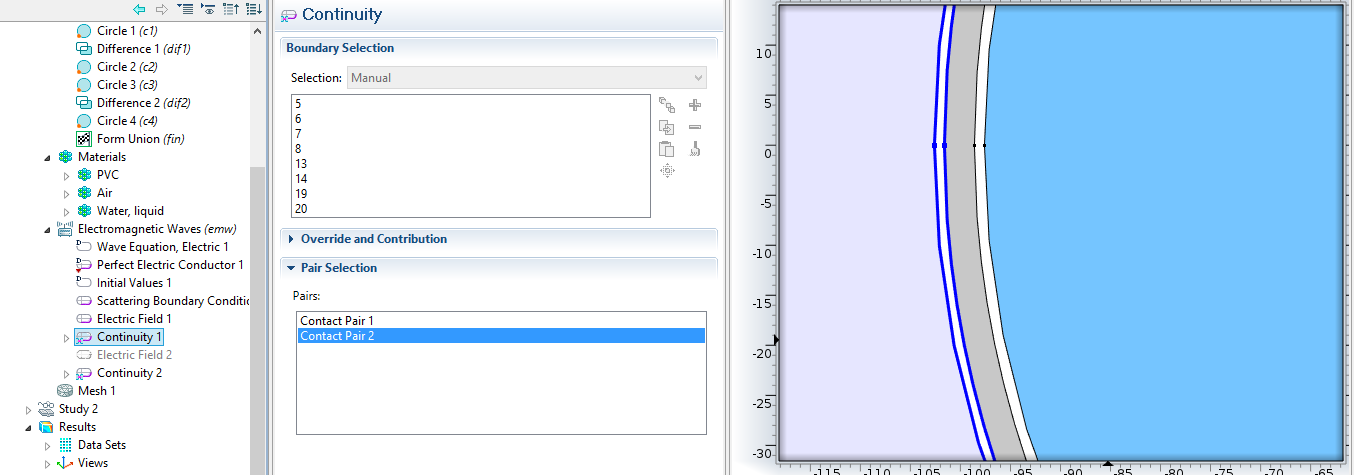 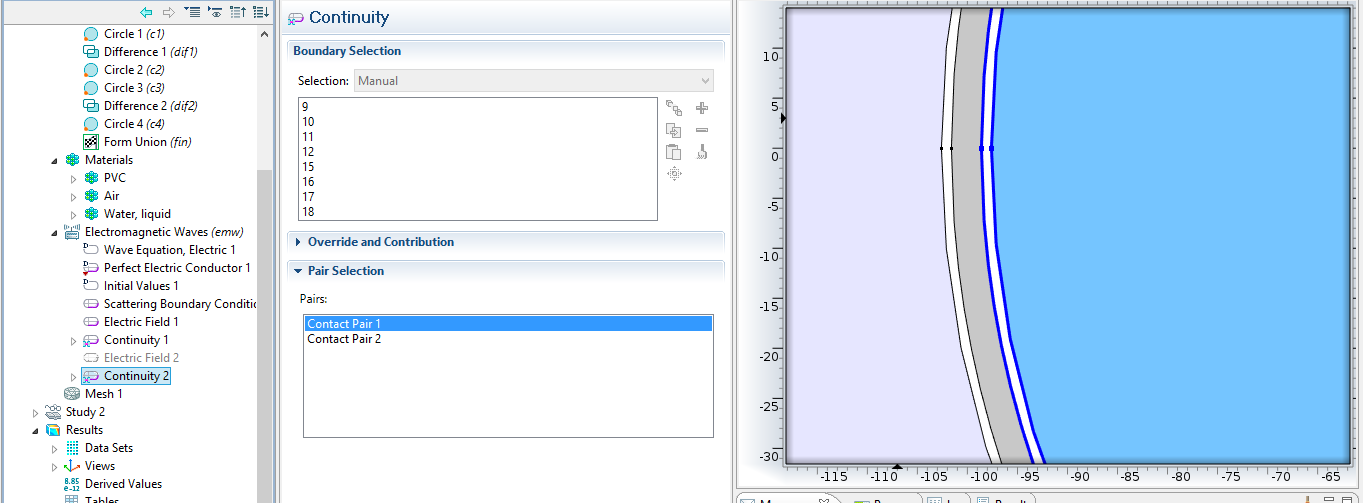 Second drawing result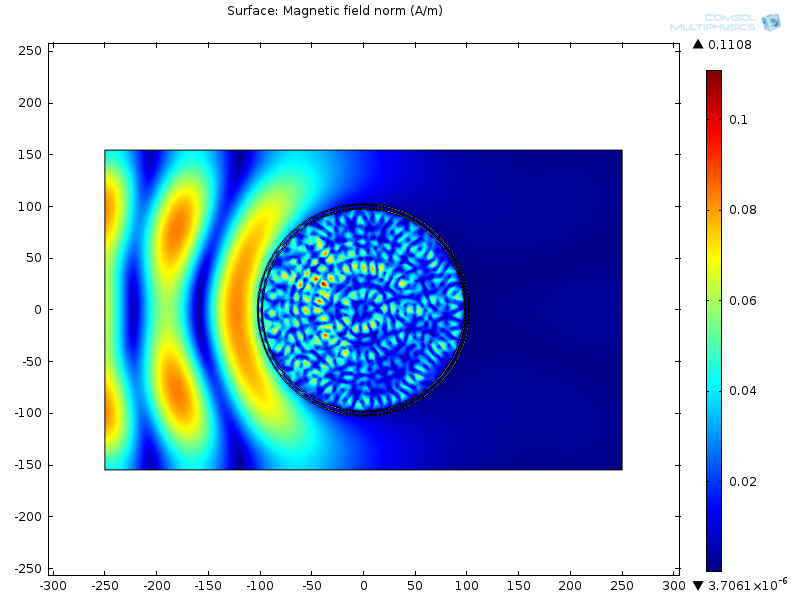 